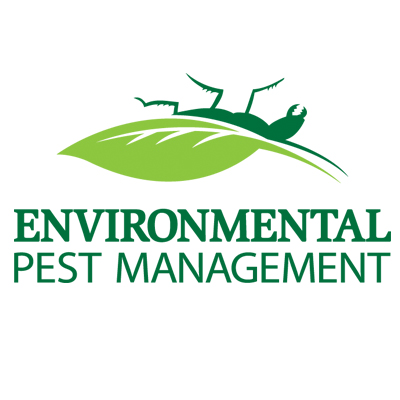 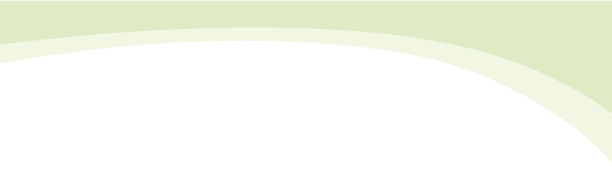 Environmental Pest Management will be treating your home for bed bugs. The ENTIRE home will be treated except for the kitchen. In order to complete a through treatment, please help us with preparing the following items prior to our arrival.Prior to treatment please do the following:Move all items in all rooms of the home (including the 1st & 2nd floor, the entire basement, steps/stairs and hallways) away from all walls at least 18 to 24 inches.Remove all bed coverings from mattresses & box springs, and put in the dryer on high heat for 45-60 minutes & then place items into a covered container, or sealed plastic bags.Remove all items from dresser drawers and ALL closets. All clothing/linen items must be run through a dry cycle of high heat for 45-60 minutes and placed into a covered container, or sealed plastic bag (no boxes or suitcases). PLEASE DO NOT PUT CLOTHING BACK in drawers or closets until all treatments have been completed and unit is cleared.DO NOT place any items on furniture, as this will need to be treated as well. Remove all pets from areas to be treated.(Aquarium aerators should be turned off and aquarium covered with plastic)6.    Run a vacuum over all carpeted areas and furniture prior to treatment.(Utilizing a crevice tool at baseboards & on furniture is strongly recommended)(Vacuum bag should be placed in plastic bag and disposed of IMMEDIATELY Vacate the home for a minimum of 3 hours after treatment. Federal Law requires that NO person remain inside a unit while a treatment is being performed, unless you are a licensed pest management professional. If you are running low on space to store your items, we suggest inside the bathroom shower, or kitchen area.If you have applied any sort of pesticides inside your home- it MUST be cleaned prior to our arrivalAfter your treatment:Do not have the carpets cleaned for 60 days; however you may do regular vacuuming.For 7 to 10 days following the treatment you may notice an increase in pest activity.  If this occurs do not be concerned.  This is a result of the treatment driving the pests out of their nesting areas.  The pests need to come in contact with the treatment to get a lethal dose and be killed.A follow up treatment needs to be completed within 2 weeks after your initial service. Please contact our office to schedule.This exact same procedure will be done on the follow up service and you will need to prepare your home the exact same way.Do not apply any pesticides/boric acid in your home. This will void our treatment and null the warranty.Cover mattresses & box springs with plastic/vinyl/cloth mattress covers after treatment. Failure to do so will void and null the warranty.